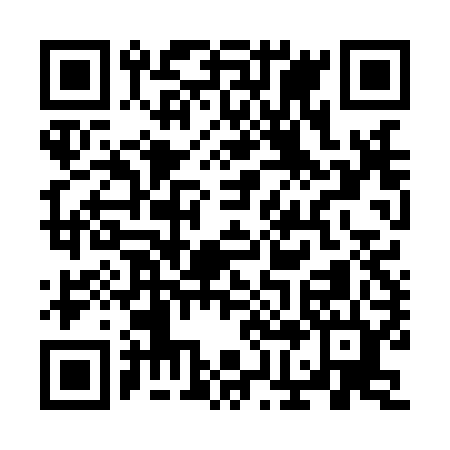 Prayer times for Agri Khanzad Khel, PakistanWed 1 May 2024 - Fri 31 May 2024High Latitude Method: Angle Based RulePrayer Calculation Method: University of Islamic SciencesAsar Calculation Method: ShafiPrayer times provided by https://www.salahtimes.comDateDayFajrSunriseDhuhrAsrMaghribIsha1Wed4:005:3012:143:556:598:292Thu3:595:3012:143:557:008:303Fri3:585:2912:143:557:008:314Sat3:575:2812:143:557:018:325Sun3:555:2712:143:557:028:336Mon3:545:2612:143:557:038:347Tue3:535:2512:143:557:038:358Wed3:525:2412:143:557:048:369Thu3:515:2312:143:557:058:3810Fri3:505:2312:143:557:058:3911Sat3:495:2212:143:557:068:4012Sun3:485:2112:143:557:078:4113Mon3:465:2012:143:557:088:4214Tue3:455:2012:143:557:088:4315Wed3:445:1912:143:557:098:4416Thu3:435:1812:143:567:108:4517Fri3:435:1812:143:567:108:4618Sat3:425:1712:143:567:118:4719Sun3:415:1612:143:567:128:4820Mon3:405:1612:143:567:128:4921Tue3:395:1512:143:567:138:5022Wed3:385:1512:143:567:148:5023Thu3:375:1412:143:567:148:5124Fri3:375:1412:143:567:158:5225Sat3:365:1312:143:567:168:5326Sun3:355:1312:153:567:168:5427Mon3:355:1212:153:567:178:5528Tue3:345:1212:153:577:188:5629Wed3:335:1212:153:577:188:5730Thu3:335:1112:153:577:198:5831Fri3:325:1112:153:577:198:58